           Grade 7 & 8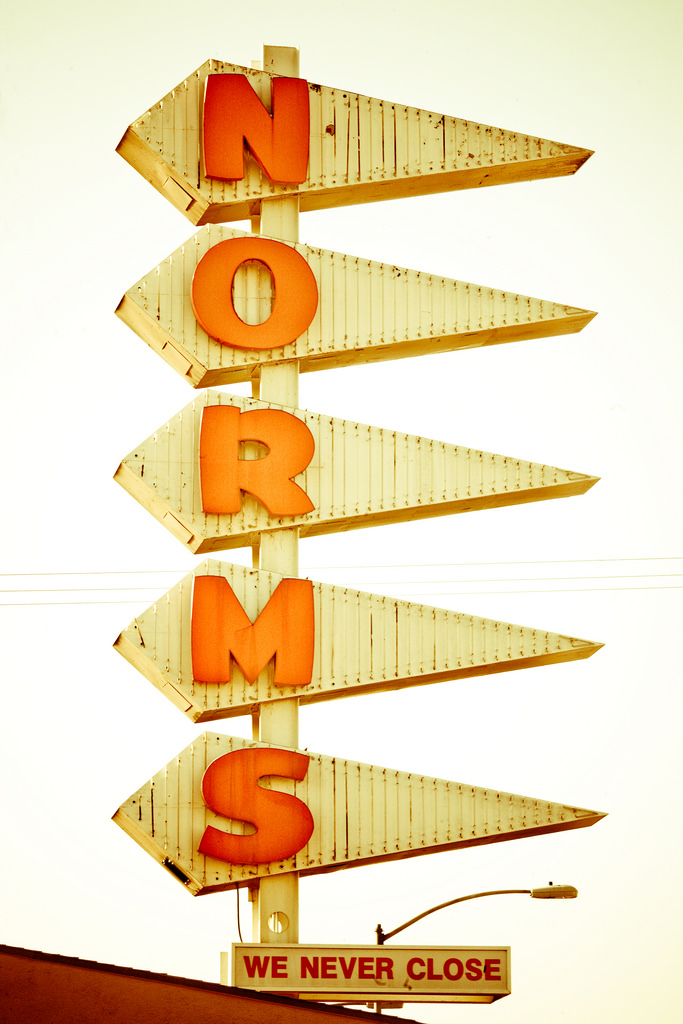 								We will: finish our math work from class before we come!respect one another and the room!try hard and work hard!come prepared and get work done!help one another and be kind!